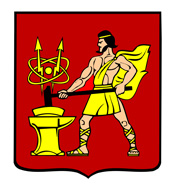 АДМИНИСТРАЦИЯ  ГОРОДСКОГО ОКРУГА ЭЛЕКТРОСТАЛЬМОСКОВСКОЙ   ОБЛАСТИПОСТАНОВЛЕНИЕ ___11.05.2018_____ № __393/5___________О внесении изменений в административный регламент предоставления муниципальной услуги «Прием в учреждения, осуществляющие спортивную подготовку», оказываемой муниципальными учреждениями в сфере физической культуры и спорта городского округа Электросталь Московской области	В соответствии с Федеральным законом от 27.07.2010 № 210-ФЗ «Об организации представления государственных и муниципальных услуг», постановлениями Администрации городского округа Электросталь Московской области от 26.10.2017        № 760/10 «Об утверждении Порядка формирования и ведения Реестра муниципальных услуг (функций) городского округа Электросталь Московской области в новой редакции», от 26.10.2017 № 761/10 «О разработке и утверждении административных регламентов исполнения муниципальных функций и административных регламентов предоставления муниципальных услуг в городском округе Электросталь Московской области», решениями Совета депутатов городского округа Электросталь Московской области от 31.10.2017 № 218/37 «Об утверждении структуры Администрации городского округа Электросталь Московской области в новой редакции», от 29.11.2017 № 237/39 «Об учреждении Управления по физической культуре и спорту Администрации городского округа Электросталь Московской области», Администрация городского округа Электросталь Московской области ПОСТАНОВЛЯЕТ:Внести в административный регламент предоставления муниципальной услуги «Прием в учреждения, осуществляющие спортивную подготовку», оказываемой муниципальными учреждениями в сфере физической культуры и спорта городского округа Электросталь Московской области (далее – Административный регламент), утвержденный постановлением Администрации городского округа Электросталь Московской области от 23.11.2017 № 837/11, следующие изменения:по тексту Административного регламента слова «отдел по физической культуре и спорту Администрации городского округа Электросталь Московской области» заменить словами «управление по физической культуре и спорту Администрации городского округа Электросталь Московской области»;в Приложении № 2 Административного регламента пункта 1 слова «Почтовый адрес: 144003, Московская область, г.о. Электросталь, ул. Мира, д. 5» заменить словами «Почтовый адрес: 144003, Московская область, г.о. Электросталь,      ул. Мира, д. 12».Опубликовать настоящее постановление в газете «Официальный вестник» и разместить его на официальном сайте городского округа Электросталь Московской области в информационно-телекоммуникационной сети «Интернет» по адресу:                     www. electrostal.ru.Источником финансирования опубликования настоящего постановления принять денежные средства бюджета городского округа, предусмотренные по подразделу 0113 «Другие общегосударственные вопросы» раздела 0100 «Общегосударственные вопросы». Глава городского округа	В.Я.ПекаревРассылка:   А.В. Федорову,   И.Ю. Волковой,   А.А. Повалову,   Ю.В. Сметаниной  – 7,   Е.А. Светловой, М.Н. Аксеновой, С.А. Белоусовой, ООО «ЭЛКОД», в регистр муниципальных правовых актов, в прокуратуру, в дело. 